兰考县选派人员计划表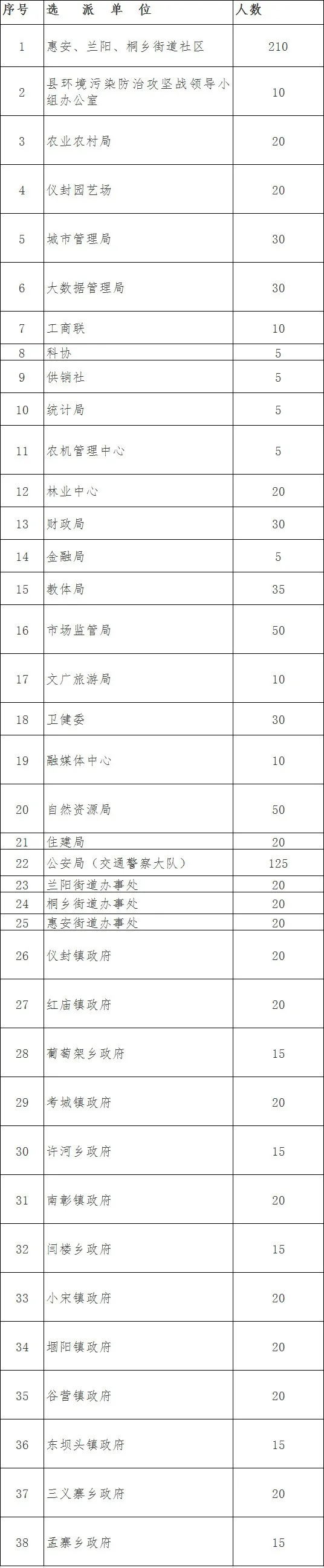 